                                           CURRICULUM VITAE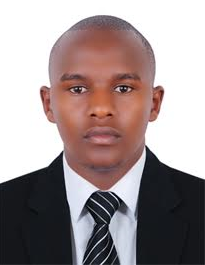 PERSONAL DETAILSNAME                            : JOHNJOHN.348243@2freemail.com  DATE OF BIRTH         : 1ST OCTOBER 1993GENDER                        : MALEPERSONAL ATTRIBUTESAm dynamic and diligent individual who is quick to learn, grasp new skills and concepts. Also am honest, self driven, goal oriented individual capable of working under minimum supervision.OBJECTIVESTo be able to work in a competitive environment that recognizes and appreciates hard work while acquiring new and honoring skills that enhance my professional prospectsWORK EXPERIENCESept 2015  -  Jan 2017     : Nyati Builders and AssociatesPosition                           : StorekeeperDuties and responsibilitiesReceiving materials from suppliersArranging materials in a proper mannerPreservation of materials, that is,keeping materials in safe custodyRecording the receipt and issue of materialsSupervising the dutyIssuing  purchasing  requisition to the purchasing department for fresh purchase of materialsDec 2014  -  July 2015   : Nakumatt stores,KenyaPosition                           : Sales assistantDuties and responsibilities
• Ask customer how they can be helped
• Provide customers with product information  that they need
• Escort customers to the correct aisles
• Explain product features and warranty agreements
• Demonstrate the working of a product when the customer asks
• Provide customers with information on daily deals and  promotions  Welcome customer as they arrive with a smileApril  2014-  Nov 2014  : Ufanisi ventures Housing Cooperative Society Ltd.Position                           : Sales executive.Duties and responsibilitiesPresent purchase offers to sellers for consideration.Interview clients to determine what kinds of properties they are seeking.Prepare documents such as representation contracts, purchase agreements, deeds and leasesCoordinate property closings, overseeing signing of documents and disbursement of fundsActs as intermediary in negotiation between buyers and sellers, generally representing the seller.Promote sales of properties through advertisement, open houses and participation in multiple listing services.ACADEMIC BACKGROUNDSept 2012- Dec 2013   : JOMO KENYATTA UNIVERSITY OF AGRICULTURE &                                   TECHNOLOGY (JKUAT)                                  Diploma in sales and marketingJune 2012-Aug 2012    : HI-TECH COMPUTER COLLEGE                                            Certificate in computer packagesJan 2012-April 2012    : JOMO KENYATTA UNIVERSITY OF AGRICULTURE &                                   TECHNOLOGY (JKUAT)                                Certificate in Bridging MathematicsJan 2007- Nov 2010    : CHOMO SECONDARY SCHOOL                                Kenya certificate of secondary education (K.C.S.E C plain)Jan 1999-Nov 2006     : KIARUTARA ACADEMY                                Kenya certificate of primary educationHOBBIESSwimming.Dancing. Reading novels.REFEREESUpon request